ЧЕРКАСЬКА ОБЛАСНА РАДАР І Ш Е Н Н Я06.03.2020 										№ 36-23/VIIПро внесення зміндо рішення обласної радивід 17.09.2015 № 42-24/VIВідповідно до статті 59 Закону України "Про місцеве самоврядування
в Україні", враховуючи повідомлення Управління з питань державної реєстрації Черкаської міської ради про відмову у проведенні державної реєстрації
від 24.12.2019 № 3135/06-37.2-08, обласна рада в и р і ш и л а:1. Внести до рішення обласної ради від 17.09.2015 № 42-24/VI
"Про реорганізацію КОМУНАЛЬНОГО ЗАКЛАДУ «ОБЛАСНИЙ ДИТЯЧИЙ САНАТОРІЙ «ЗМІНА» ЧЕРКАСЬКОЇ ОБЛАСНОЇ РАДИ шляхом злиття
з КОМУНАЛЬНИМ ЗАКЛАДОМ «ОБЛАСНИЙ ДИТЯЧИЙ САНАТОРІЙ «ПРОЛІСОК» ЧЕРКАСЬКОЇ ОБЛАСНОЇ РАДИ", із змінами, внесеними рішенням обласної ради від 16.09.2016 № 8-23/VII (далі – рішення), такі зміни:1) у назві та пункті 1 рішення слова "злиття з КОМУНАЛЬНИМ ЗАКЛАДОМ «ОБЛАСНИЙ ДИТЯЧИЙ САНАТОРІЙ «ПРОЛІСОК» ЧЕРКАСЬКОЇ ОБЛАСНОЇ РАДИ" замінити словами "приєднання
до КОМУНАЛЬНОГО ЗАКЛАДУ «ОБЛАСНИЙ ДИТЯЧИЙ САНАТОРІЙ «ПРОЛІСОК» ЧЕРКАСЬКОЇ ОБЛАСНОЇ РАДИ";2) пункт 7 рішення виключити.2. Контроль за виконанням рішення покласти на постійну комісію обласної ради з питань комунальної власності, підприємництва та регуляторної політики.Голова									А. ПІДГОРНИЙ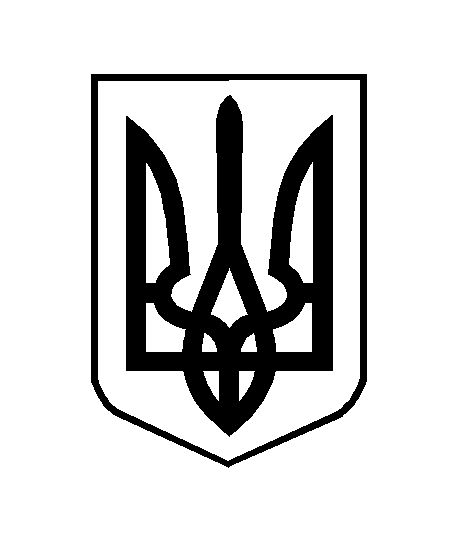 